TervezetA vezetőtanár neve: A hallgató neve:Tantárgy: matematikaOsztály: 2.aTanítás ideje, órarendi óra: Témakör: Szorzó- és bennfoglalótáblák felépítése, részekre osztásA tanóra tananyaga: A 2-es szorzótáblaA tanóra feladatai:Oktatási feladat: 	egyenlő tagok összeadása, számlálás kettesévela 2-es szorzótábla felépítésea szorzótényezők, szorzat fogalmának kialakításaműveleti tulajdonság alkalmazásaszorzás és összeadás kapcsolataKépzési feladat:	szóbeli számolási készség fejlesztésealgoritmusok követéseemlékezet fejlesztésefigyelem fejlesztéseolvasási készség fejlesztésekommunikációs képesség fejlesztésedigitális kompetencia fejlesztéseNevelési feladat:	szabályok betartásatoleranciaönmérsékletsegítségnyújtás, együttműködésempátiaönállóságesztétikus füzetvezetésgyors, pontos munkavégzésDidaktikai feladat:	előzetes ismeretek felidézése, ismétléseúj ismeret elsajátítása, feldolgozása, rögzítése, alkalmazásaszintézisellenőrzésértékelésTantárgyi kapcsoltok: technika, magyar irodalom, ének-zene, környezetismeretFelhasznált források (taneszközök, digitális tananyag, online források, szakirodalom, stb):Esztergályos Jenő: Az én matematikám 2. Apáczai Kiadó, Celldömök, 2013.Javasolt tanmenet –matematika 2. osztály, Apáczai KiadóLearningapps játék:   https://learningapps.org/display?v=p5uiaz8h319Apáczai tudástár www.apaczaitudastar.com képek: https://www.google.com/search?q=ver%C3%A9b&client=firefox-b-ab&source=lnms&tbm=isch&sa=X&ved=0ahUKEwizjs-73J_gAhWEY1AKHV_VDrEQ_AUIDigB&biw=1264&bih=605#imgrc=YomOhAgrMXTUUM: (letöltés dátuma: 2019.02.03.)Eszközök: hajtogatólap, szorzókerék, interaktív tábla, tankönyv, tábla, értékelőkockaMellékletek (feladatlapok, megoldások, felhasznált szövegek és képek, tanulási segédletek, táblakép, diák-interaktív anyag):melléklet	https://learningapps.org/display?v=p5uiaz8h319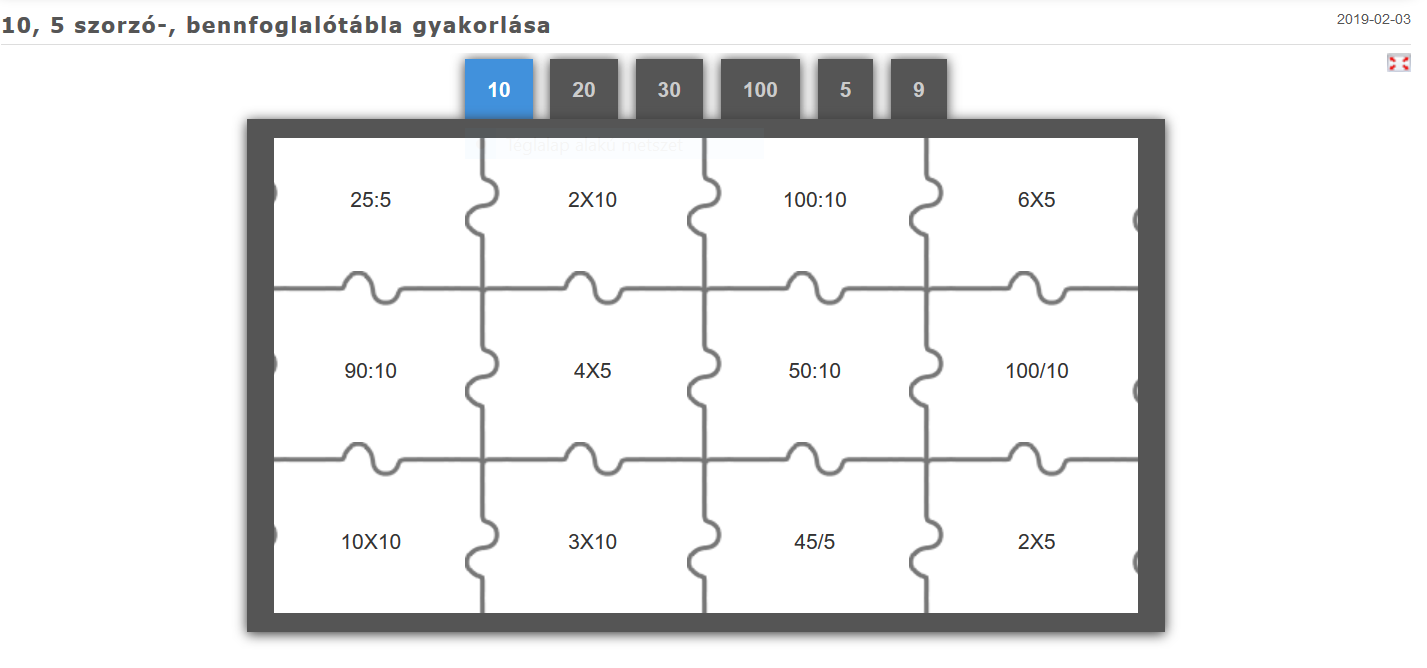 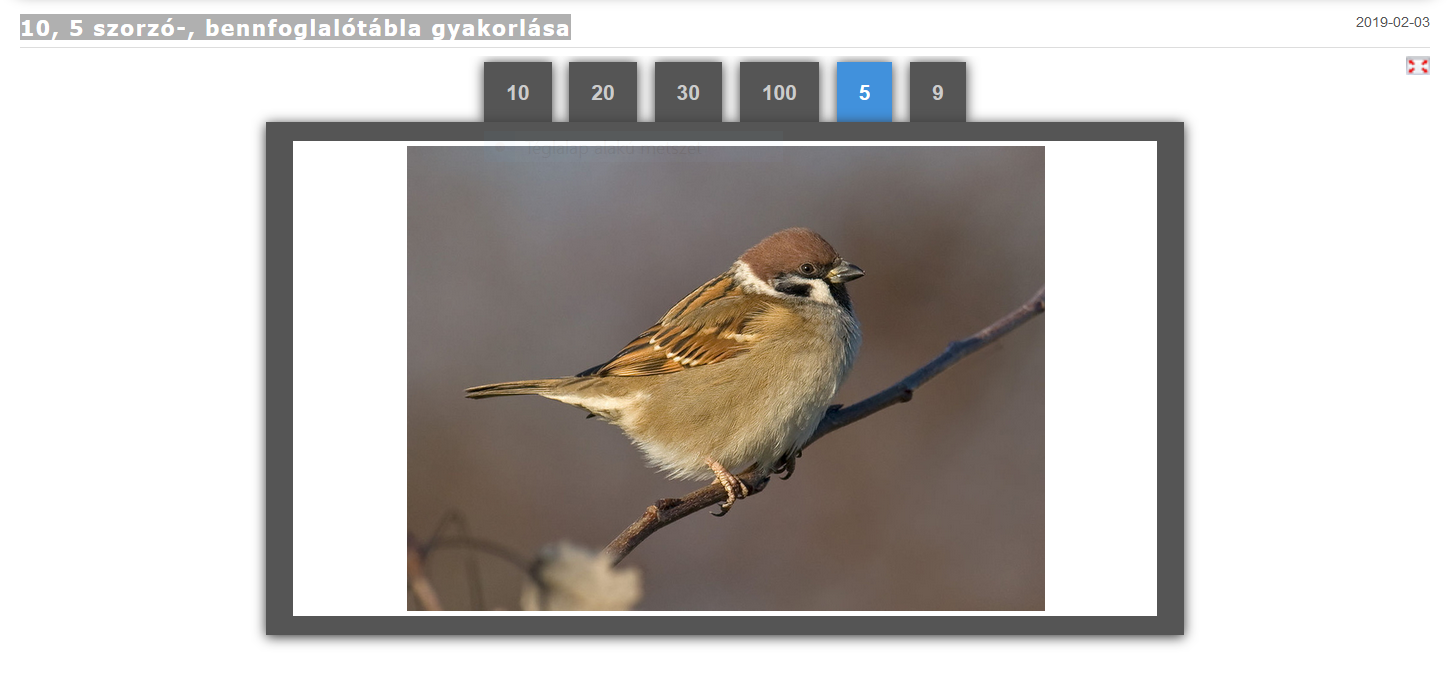 melléklet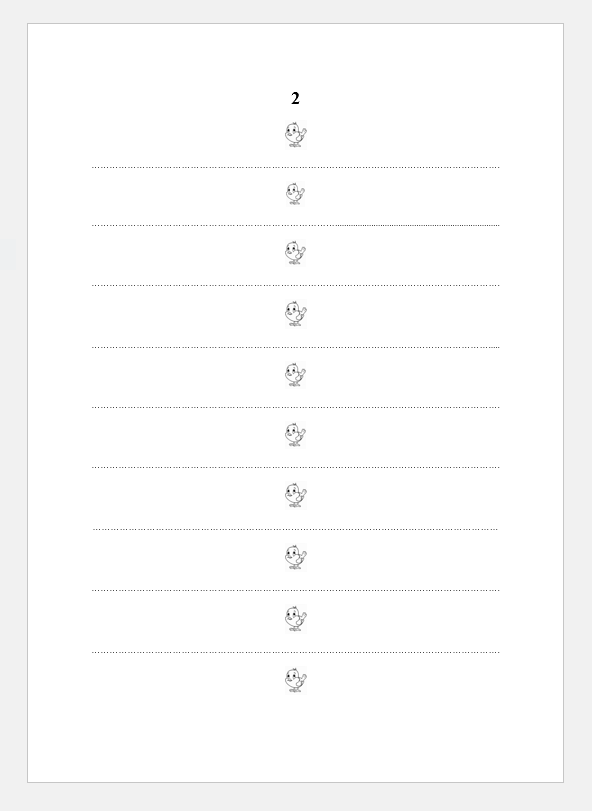 melléklet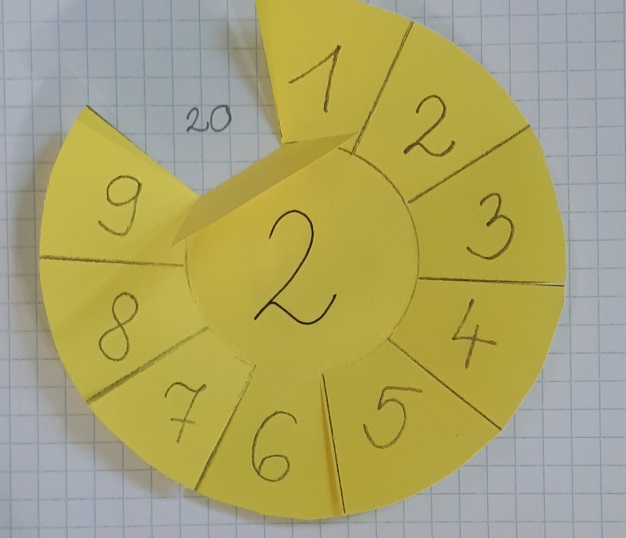 melléklet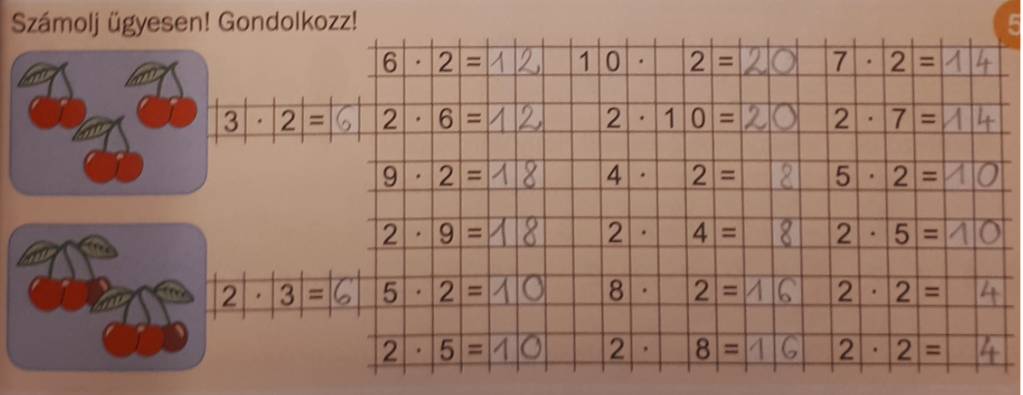 melléklet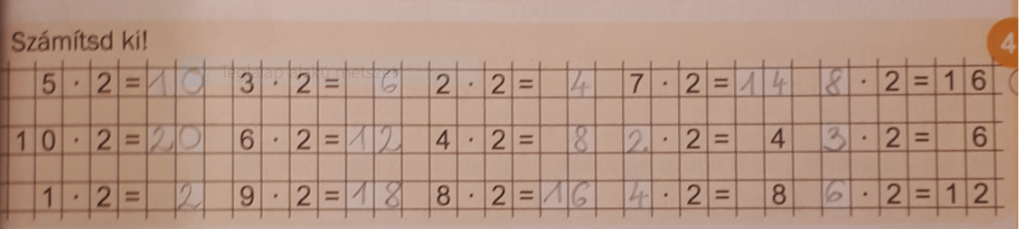 melléklet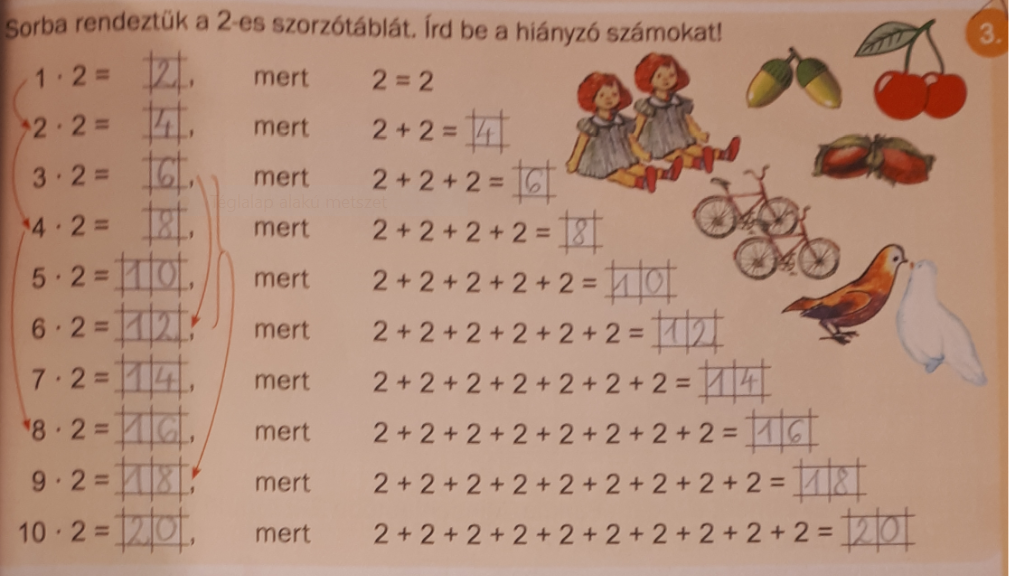 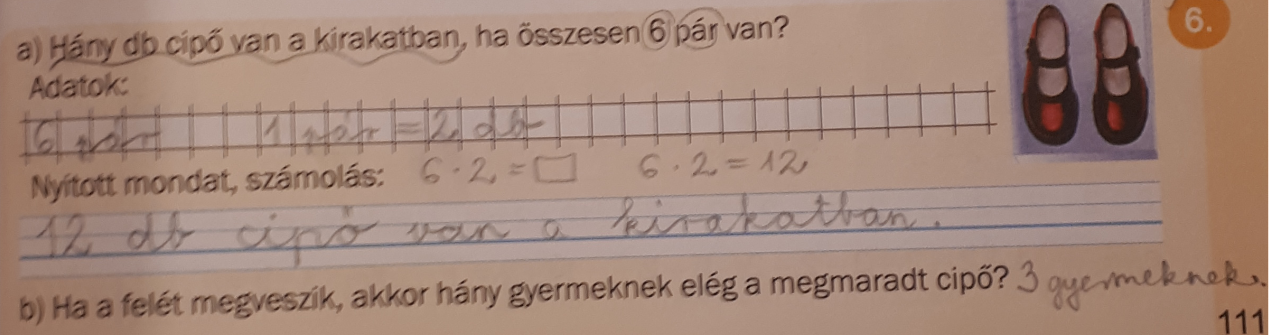 melléklet:A mai órán megtanultam, hogy  …A mai óra azért tetszett, mert …A mai órán az osztály tagjai …A mai órán a tanító néni …A mai óra nem tetszett, mert …Szerintem a mai óra …IdőkeretAz óra meneteNevelési-oktatási stratégiaNevelési-oktatási stratégiaNevelési-oktatási stratégiaMegjegyzésIdőkeretAz óra meneteMódszerekTanulói munkaformákEszközökMegjegyzés8.00I. MOTIVÁCIÓLearningapps programmal készített játékA mai tanórát egy közös játékkal kezdjük.Válassz ki egy puzzle darabkát, olvasd fel a rajta levő szorzást/ részekre osztást/ bennfoglalást, majd válaszd ki a hozzá tartozó eredményt, s végül érintsd meg a műveletet!Ha jól dolgoztál, a művelet eltűnik és végül egy képet kapunk meglepetésnek.(3X10=30 kiolvasva: 3-szor 10 egyenlő 30,90:10=9 kiolvasva: 90-ben a 10 kilencszer van meg,100/10=10 kiolvasva: a100-at 10 egyenlő részre osztva, 1 részre 10 jut)Mi a jutalmunk a feladat helyes megoldásáért? Egy kép, amelyen egy verebet láthatunk.Mit tudtok a verébről? A veréb madár, színe általában barna és szürke, tojásokkal szaporodik, két lába és két szárnya van, tud repülni, csőre van, … Közös dal a verébrőlÉnekeljük el közösen az Ugráljunk, mint a verebek … kezdetű dalt, s közben szökdeljünk a dal ritmusára!MagyarázatBeszélgetésKérdés-feleletJátékFOMFOMInteraktív tábla(1. melléklet)A 10-es, 5-ös szorzó- és bennfoglalótáblák ismétlése3X10=30, 4X5=20, 2X10=20, 2X5=10, 6X5=30, 10X10=100, 90:10=9, 25:5=5, 50:10=5, 100:10=10,100/10=10, 45/5=9A megfejtés: verébBeszélgetés a verébrőlUgráljunk, mint a verebek… kezdetű dal8.10II. CÉLKITŰZÉSA mai órán a veréb segítségével a 2-es szorzótáblával ismerkedünk meg.Tanítói közlésFOM8.118.128.148.24III. ÚJ ISMERET FELDOLGOZÁSASzámolás szökdelésselÁlljatok fel! Számoljunk egyesével 1-től 20-ig, s a 2 többszöröseinél szökkenjünk a magasba, mint a verebek!Számolás kettesével keresztmozgássalMaradjatok állva! Számoljunk kettesével 2-től 20-ig növekvő sorrendben, s a kettes számsor elmondása közben minden számnál érintsd meg jobb kezeddel a bal válladat, majd a következő számnál a bal kezeddel a jobb válladat, s így tovább! Számoljunk kettesével 20-tól 2-ig, s most bal   kezeddel érintsd meg a jobb bokádat a tested mögött, majd jobb kezeddel a bal bokádat a tested mögött!A 2-es szorzótábla felépítéseMindenki a padján talál egy hajtogatólapot. Vedd magad elé!Hány madarat látsz a képen? 1 madarat látok.Írd a kép elé: 1!Hány lába van egy madárnak? 2 lába van egy madárnak.Hány lába van összesen egy madárnak? Mondj összeadást! 2=2Írd a kép után: 2!Hányszor adtuk össze az 2-t? 1-szer adtuk össze az 2-t.Mondd szorzással is! 1X2=2Tehát egy madárnak hány lába van összesen? Egy madárnak 2 lába van összesen.Hajtsd tovább a lapot a jelölésig!Hány madarat látsz a képen? 2 madarat látok.Írd a kép elé: 2!Hány lába van egy madárnak? 2 lába van egy madárnak.Hány lába van összesen a két madárnak? Mondj összeadást! 2+2=4Írd a kép után: 4!Hányszor adtuk össze az 2-t? 2-szer adtuk össze az 2-t.Mondd szorzással is! 2X2=4Tehát két madárnak hány lába van összesen? Két madárnak 4 lába van összesen.(Analógia alapján 10 madárig ugyanígy folytatjuk.)Mondjuk el közösen a lapunk segítségével a kettes szorzótáblát!1X2=22X2=4 …. A 2-es szorzótábla lejegyzése a füzetbeNyissátok ki a szorzófüzetet! Jegyezzük le az előbb felépített 2-es szorzótáblánkat! Én írom a táblára, ti pedig a füzetetekbe.Mit vesztek észre, ha a szorzatokat megfigyelitek? Minden szorzat páros szám.JátékTanítói bemutatásjátékKérdés-feleletSzemléltetésMegfigyelésKövetkeztetésSzintézisSzintézisMegfigyeltetésFOMFOMFOMFOMFOMHajtogatós lap(2. melléklet)FüzetTáblaKözös számolás egyesével 1-től 20-ig, miközben a 2 többszöröseinél szökdelést végzünk.Közös számolás kettesével 2-20-ig, majd 20-től 2-ig keresztmozgásokkal kísérveFénymásolt feladatlap képeinek segítségével - hajtogatások után -közösen építjük fel a 2-es szorzótáblát az egyenlő tagok összeadásával értelmezve.Az utolsó lépésként közösen hangoztatjuk a 2-es szorzótáblát.A füzetbe közösen jegyezzük le a 2-es szorzótáblát. Szorzat megfigyeltetése után megállapítjuk, hogy a szorzatok páros számok.8.308.35IV. ALKALMAZÁS      1.  Játék a szorzókerékkel     Gyakoroljuk a 2-es szorzótáblát! Párban fogtok játszani a szorzókerékkel. Az egyik tanuló feltesz egy szorzást, amit a másik tanulónak meg kell oldania, meg kell mondani a szorzatot. A párosok ezután ellenőrizzék le a szorzatot!Ha helytelen, javítsátok a számsor és ujjaitok segítségével! Ha helyes, cseréljetek szerepet!Játsszunk egy próbajátékot!Szorzótényezők felcserélhetőségeNyissátok ki a tankönyveteket a 111. oldalon! Tedd az ujjad az 5. feladat utasítása alá! Olvasd fel! Nézzetek a képre! Mit látsz? Cseresznyéket látok fürtökben.Hány fürtöt látsz? 3 fürtöt látok.Hány cseresznye van ezen a fürtön? 2 cseresznye van.Hány cseresznye van a másik fürtön? 2 cseresznye van.Hány cseresznye van az utolsó fürtön? 2 cseresznye van.Hány gyümölcs van összesen? Mondd szorzással! 3X2=66 cseresznye van összesen.Most nézzük a másik képet! Itt is fürtökben vannak a cseresznyék. Hány fürtöt látsz? 2 fürtöt látok.Ezen a fürtön hány cseresznye van? 3 cseresznye van.A második fürtön hány cseresznye van? 3 cseresznye van.Hány gyümölcs van összesen? Mondj szorzást! 2X3=66 cseresznye van összesen.Hasonlítsd össze a két szorzást! Mit veszel észre? A szorzótényezőket felcseréltük és a szorzat nem változott.Miért hasznos ezt tudni? Nézzük az első oszlop szorzásait!6X2=?6X2=12 Írd be a szorzatot!2X6=?Nem tanultuk a hatos szorzótáblát, mégis tudjuk. Miért is? Mert a szorzótényezőket felcserélhetjük, a szorzat ugyanannyi marad.Tehát, ha 6X2=12, akkor 2X6 is 12.Folytassátok a munkát önállóan! Aki hamarabb kész lesz, szorgalmi feladatként oldja meg a 4. feladatot!Vegyetek zöld színest a kezetekbe! Ellenőrizzük munkátokat!Kinek lett hibátlan? Írjatok piros pontot!Kinek lett 1 vagy 2 hibája? …..Ki oldotta meg a szorgalmi feladatot? ügyesek vagytok. Tanóra végén hozzátok ki az asztalomra, hogy leellenőrizzem! Aki hibátlanul dolgozott, piros ponttal értékelem.MagyarázatKérdés-feleletÖnellenőrzésKérdés-feleletMagyarázatSzemléltetésMegfigyelésSzabályalkotásDifferenciálás (mennyiségi)Ellenőrzés ÉrtékelésPMFOMEMFüzetSzorzókerék(3. melléklet)Tankönyv(4. melléklet)Tankönyvszorg. feladat(5. melléklet)A tanulók egymásnak mondanak a 2-es szorzótáblából szorzásokat, majd a másik tanulónak válaszolnia kell a szorzattal.Ellenőrizni a szorzókerék segítségével tudják magukat. Körbejárok és szükség esetén javítok, segítek.A feladat képeit elemezzük, következtetést hozunk, művelettulajdonságot fogalmazunk meg. Az első két szorzást oldjuk meg közösen, a többi feladat önálló munka.Diff.: Aki gyorsabban dolgozik, a tk. 111.o. 4. feladatát oldhatja meg. Ellenőrzés tábláról, értékelés piros ponttal. A csillagos feladat ellenőrzése óra után történik a taneszköz összegyűjtése után, értékelés piros ponttal.)8.40V. SZINTÉZIS Mit tanultunk a mai órán?A mai órán a kettes szorzótáblát ismertük meg.Ha a szorzótényezőket felcseréljük, a szorzat nem változik.A kettes szorzótábla szorzatai páros számok.Mondjuk el közösen a 2-es szorzótáblát!SzintézisKérdés - feleletFOM1 tanuló összefoglalja, hogy mit tanultunk a tanórán. ( 2-es szorzótábla, műveleti tulajdonság)A 2-es szorzótáblát elmondjuk közösen.8.428.44VI. LEZÁRÁSHázi feladatNyissátok ki a tankönyvet a 111.oldalon! Jelöld be házi feladatnak a 3. feladatot! Olvasd fel az utasítást!Végezd el a szorzást és a mellette levő összeadást!A 2-es szorzótáblát tanuld meg!Szorgalmi feladat a 6. feladat lesz. A szöveges feladat megoldási lépéseit kövesd!Van-e kérdés a feladatokhoz?Értékelés Dobom az értékelőkockámat. Olvasd el a rajta levő elkezdett mondatot és fejezd be saját érzéseid alapján!KözlésMagyarázatÖn- és társasértékelésFOMFOMTankönyv(6. melléklet)Értékelőkocka(7. melléklet)Az én matematikám tk. 111.o.3. füzet: 2-es szorzótábla tanulásaSzorg. hf.: tk. 111.o.6.Önértékelés értékelőkocka segítségével, a megkezdett mondatok befejezésével.